ELEIÇÃO CONSELHO MUNICIPAL DE SAÚDE DE PINDAMONHANGABAMANDATO PARA O TRIÊNIO 2024/2027SEGMENTO: PRESTADOR DE SERVIÇOS PRIVADOS COMPLEMENTARES AO SUSNº de protocolo: ____________________________Nome completo do candidato: ___________________________________________________________________________Endereço: __________________________________________________________________Cidade/Estado: _____________________________________CEP: _____________________Telefones: __________________________________________________________________RG: ___________________________________CPF: ________________________________E-mail: _____________________________________________________________________SERVIÇO DE SAÚDE QUE REPRESENTA: __________________________________________________________________________Assinatura do candidato:Data da inscrição: ___________________________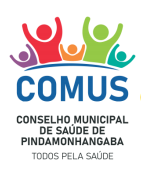 Conselho Municipal de SaúdeCOMUSELEIÇÃO CONSELHO MUNICIPAL DE SAÚDE DE PINDAMONHANGABAMANDATO PARA O TRIÊNIO 2024/2027SEGMENTO: PRESTADOR DE SERVIÇOS PRIVADOS COMPLEMENTARES AO SUSNº de protocolo: ____________________________Nome completo do candidato: ___________________________________________________________________________Endereço: __________________________________________________________________Cidade/Estado: _____________________________________CEP: _____________________Telefones: __________________________________________________________________RG: ___________________________________CPF: ________________________________E-mail: _____________________________________________________________________SERVIÇO DE SAÚDE QUE REPRESENTA: __________________________________________________________________________Assinatura do candidato:Data da inscrição: ___________________________